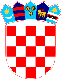 REPUBLIKA HRVATSKAVUKOVARSKO-SRIJEMSKA ŽUPANIJA OPĆINA TOVARNIK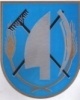  OPĆINSKI NAČELNIKKLASA: 022-05/20-02/06URBROJ: 2188/12-03/01-20-25Tovarnik, 15.5.2020. OPĆINSKOM VIJEĆU OPĆINE TOVARNIK - vijećnicimaPREDMET: prijedlog odluke o pokretanju postupka izrade Strategije Općine Tovarnik za razdoblje 2021-2027PRAVNA OSNOVA: članak 31. Statuta Općine Tovarnik  ( Službeni vjesnik  Vukovarsko-srijemske županije, broj 4/13, 14/13, 1/18, 6/18, 3/20)PREDLAGATELJ: Načelnica Općine TovarnikNADLEŽNOST ZA DONOŠENJE: Općinsko vijećeTEKST PRIJEDLOGA: Članak 1.Ovom se odlukom pokreće postupak izrade Strategije Općine Tovarnik za razdoblje 2021- 2027.Članak 2.Izrada Strategije iz članka 1. ove Odluke povjerava se Razvojnoj agenciji  „TINTL“ . Članak 3.Ova Odluka stupa na snagu osam dana od dan objave u „Službenom vjesniku“ Vukovarsko-srijemske županije. NAČELNICA OPĆINE TOVARNIKRuža V. Šijaković         